Частна профилирана гимназия по туризъм и предприемачество „Райко Цончев“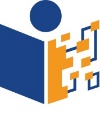 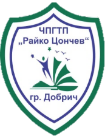 гр. Добрич, ул. България №3, тел. +359 58 655 645, e-mail: raykotsonchev@gmail.comВх. № …………………………………..ДО ДИРЕКТОРА НА ЧПГТП „РАЙКО ЦОНЧЕВ“ГРАД ДОБРИЧЗ А Я В Л Е Н И EОт ………………………………………………………………………………………………./трите имена на родителя/настойника/адрес и тел. за контакт: …………………………..…………………………………….................…........................................................................................................................................................Относно: Отсъствия по уважителни причини до 10 дни в една учебна годинаУВАЖАЕМА ГОСПОЖО ДИРЕКТОР,Моля да разрешите отсъствието на сина/дъщеря ми …………………..………………............................................................................................................................................................, ученик/ученичка в …….. клас за учебната 20… /20…  г.,  за ……… ден/дни, считано от ………………… до ………………….. Отсъствията се налагат поради …………...........……………………………………….........................................................................................................................................................................................................................................................................................................................../вписват се причините, които налагат отсъствието/Надявам се изложените причини да бъдат счетени за основателни и да разрешите отсъствието. В случай на отказ моля да бъда уведомен/а своевременно.Дата: ……………………..                                                            С уважение: ……….………..                                                                                                                                     /подпис/